Zápis do 1. třídy pro školní rok 2023/2024 Informace k zápisu k plnění povinné školní docházky (PŠD) Vážení rodiče,v letošním roce proběhne zápis do 1. třídy na naší škole ZŠ Blovicev úterý 18. 4. 2023 od 13:00 do 17:30. Na zápis je potřeba přihlásit se na webu školy www.zs-blovice.cz. Registrace bude spuštěna od 20. března 2023. Po vyplnění přihlášky k zápisu a následného potvrzení si můžete vybrat čas, ve který se na zápis dostavíte.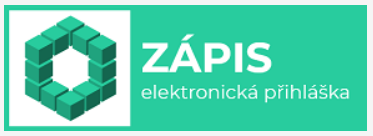 V případě, že se nebude dítě moci zápisu zúčastnit ze zdravotních důvodů, dostaví se v termínu pouze zákonný zástupce.Zákonný zástupce je povinen přihlásit k zápisu k PŠD dítě, které do 31. srpna 2023 dovrší šestý rok věku (§ 36 odst. 4 školský zákon).K zápisu k PŠD se dostaví i děti, kterým byl pro letošní školní rok udělen odklad PŠD. K zápisu jsou potřeba následující dokumenty(všechny dokumenty naleznete na webu školy, ve spádových mateřských školách, na recepci školy):a) žádost o přijetí/o odklad/o předčasný nástupb) zápisní listc) kopie rodného listud) občanský průkaz zákonného zástupceŽádat o odklad PŠD o 1 rok lze u dítěte, pokud není tělesně nebo duševně přiměřeně vyspělé. V případě, že budete pro své dítě žádat odklad povinné školní docházky/předčasný nástup, je nutné k uvedeným dokumentům navíc doložit:a) vyjádření pedagogicko-psychologické poradny (nebo SPC)b) vyjádření odborného ošetřujícího lékaře (může být i od pediatra)Budete-li již mít doporučující stanoviska PPP (SPC) a lékaře k udělení odkladu, přineste je k zápisu. Jinak je třeba obě doporučující vyjádření doručit později.Při zápisu bude dítěti přiděleno registrační číslo. Informace o přijetí/nepřijetí budou zveřejněny na webu školy a dveřích ZŠ pod registračním číslem dítěte.Pokud máte nějaké dotazy, rádi Vám je zodpovíme – telefonicky: 371 522 108 nebo emailem sykorova@zs-blovice.cz.Vedení ZŠ BloviceZákladní škola Blovice, okres Plzeň-jihAdresa: Družstevní 650, 336 01 BloviceTelefon: 371522108 e-mail: zs-blovice@zs-blovice.cz